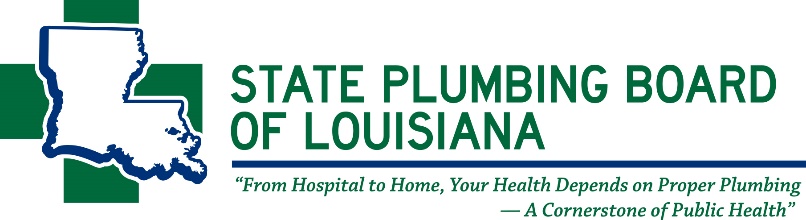 MEDICAL GAS AND VACUUM SYSTEMS VERIFIER LICENSE APPLICATIONCOMPLETE ALL PORTIONS OF THIS DOCUMENT & RETURN IT WITH THE APPROPRIATE FEES IN THE FORM OF A CHECK OR MONEY ORDER PAYABLE TO:  STATE PLUMBING BOARD OF LOUISIANA - 11304 CLOVERLAND AVE. BATON ROUGE, LA 70809Medical Gas and Vacuum Systems Verifier License: Louisiana Medical Gas and Vacuum Systems Verification law (LA R.S. 37:1361 et seq.) requires that persons engaged in the work or business of testing and verifying medical gas and vacuum pipeline installations and systems shall possess a license of renewal thereof issued by the State Plumbing Board of Louisiana. Your license will expire on December 31 of the license year.The medical gas and vacuum pipeline systems subject to definition include facilities and laboratories within the scope of Standard Health Care Facilities (ANSI) NFPA 99, latest edition. It shall include a person’s ability to understand and apply NFPA 99, as well as all the standards listed in Section 1.4 of the Professional Qualifications Standard for Medical Gas Systems Installers, Inspections and Verifiers, ASSE Series 6000, Standard 6030, and to properly document findings to be kept as permanent record for review by the Louisiana State Fire Marshall or other government agencies with compliance and enforcement authority.APPLICANT INFORMATIONLast Name: _____________________________________ First Name: ________________________________ MI: ____________ Suffix: ___________Mailing Address: _______________________________________________________________________________ City: ___________________________State:________________ Zip: _________________ Parish: ___________________________________ Date of Birth: ________/_______/___________SSN: _________-_______-____________ Phone: (_____)_________________________ Email: _______________________________________________Have you ever been convicted of a felony associated with the art of medical gas?     	YES / NO (CIRCLE ONE)If you answered yes to the above question, please explain in the space provided: ________________________________________________________________________________________________________________________________________________________________________________ Have you ever been licensed by the State Plumbing Board? Y _____ N _____If YES, list the type of license: __________________________________________________________________________Medical Gas and other Pipe Trades Experience, No. of Years: _____________________When did this experience begin? ________________________Have you been certified as a medical gas and vacuum systems verifier? Y_____ N _____Course Administered by: __________________________________________________ Results: Passed __________ Failed _________Date of Course: ____________________________PIPE TRADES WORK EXPERIENCECurrent Employer:Full Company Name: _____________________________________________________________________________________________Address: ____________________________________________________________ City: ________________________ State: ______ Zip: ____________Employment From: ___________________________________ to __________________________________ 		      Month                         Year                 Month                       YearSupervisor: _____________________________________________Previous Employer:Full Company Name: _____________________________________________________________________________________________Address: ____________________________________________________________ City: ________________________ State: ______ Zip: ____________Employment From: ___________________________________ to __________________________________ 		      Month                         Year                 Month                       YearSupervisor: _____________________________________________Previous Employer:Full Company Name: _____________________________________________________________________________________________Address: ____________________________________________________________ City: ________________________ State: ______ Zip: ____________Employment From: ___________________________________ to __________________________________ 		      Month                         Year                 Month                       YearSupervisor: _____________________________________________SCHEDULE OF FEES THIS PORTION MUST BE NOTARIZED AND SIGNED STATE OF LOUISIANA, PARISH OF _________________________________________.I, ___________________________________________________, HEREBY APPLY TO THE STATE PLUMBING BOARD OF LOUISIANA FOR A MEDICAL GAS VACUUM SYSTEMS VERIFIER LICENSE AS INDICATED BY COMPLETING THE REQUIRED APPLICATION. I AGREE TO ABIDE BY LOUSIANA PLUMBING LAW AND RULES AND REGULATIONS OF THE BOARD, PAY ALL THE NECESSARY FEES AND SUBMIT CERTIFICATES TIMELY AS REQUIRED IN THE REGULATIONS. I CERTIFY THAT THE INFORMATION SUBMITTED ON THIS APPLICATION IS TRUE AND CORRECT TO THE BEST OF MY KNOWLEDGE.I HAVE READ AND SIGNED THE COPY OF INSTRUCTIONS BEFORE COMPLETING THE APPLICATION.APPLICANT’S SIGNATURE: _________________________________________________________________________________WITNESS: _________________________________________________________________________________________________SUBSCRIBED AND SWORN TO BEFORE ME, THIS _________DAY OF ________________20_________	SIGNATURE OF NOTARY: _____________________________________________________________________															             NOTARY SEALTHIS OATH MUST BE TAKEN BEFORE AN OFFICER AUTHORIZED TO ADMINISTER OATHS.Medical Gas and Vacuum Systems Verifier License Fee$200.00Processing Charge$10.00Total$210.00